В «Артеке» стартовала первая летняя смена 2022 года «Артек: введите логин и пароль»30 мая 2022 годаВ Международном детском центре стартовала шестая смена 2022 года «Артек: введите логин и пароль». Её участниками станут более 3000 детей из 85 российских регионов. Среди ключевых событий смены фестиваль «Карнавал детства», библиомарафон «Пушкинские чтения», открытие артековской гавани Петра Великого, общеартековская акция «Мы дети России» и празднование 97-летия «Артека». Задача смены «Артек: введите логин и пароль» – приобщить современных школьников к истории, культуре и традициям «Артека». Участники смены узнают, как история России отражается в истории главного детского центра страны. Мероприятия пройдут в рамках Года культурного наследия народов России.«Артек» – историко-культурный феномен. Его развитие неразрывно связано с историей России, с судьбами выдающихся деятелей искусства, науки и культуры. Каждая историческая эпоха нашла отражение в жизни «Артека», оставила свой след в его традициях, архитектуре. Мы рады поделиться этим с детьми, приезжающими отдыхать в лагерь. Школьников ждут яркие дни, наполненные приключениями, общением с друзьями и интересными людьми. Мы уверены, что ребята увезут домой не только новые знания и навыки, но и станут приверженцами артековских традиций, дружбы, взаимовыручки, патриотизма», – говорит директор МДЦ «Артек» Константин Федоренко.Смена «Артек: введите логин и пароль» поможет каждому ребенку распознать свою индивидуальность и раскрыть таланты благодаря интересным возможностям и уникальным проектам, а также общению со сверстниками и вожатыми.1 июня (14:30) «Артек» отпразднует Международный день защиты детей – на площадках детского центра пройдет театрализованная программа «Карнавал детства». В 20:00 все участники смены соберутся на вожатской эспланаде на праздничную дискотеку. Завершится день грандиозным фейерверком (21:30).В этот же день в Москве на ВДНХ на Фестивале детства и юности «Большая перемена» (с 10:00 до 18:00) будут представлены образовательные программы и развлекательные активности от команды Международного детского центра. 2 июня (09:15) Всероссийскому дню бега в детском центре посвятят общеартековский кросс.6 июня (9:30), в Пушкинский день и День русского языка, артековцы примут участие в игре-викторине «Сказочный мир Пушкина» и библиомарафоне «Пушкинские чтения», посетят киноклуб «Великое русское слово».7 июня театрализованным перформансом откроется артековская гавань имени Петра Великого. 9 июня артековцы отпразднуют 350 лет со дня рождения Петра I и Международный день друзей на фестивале «Мир дружбы – «Артек». 10 июня (16:30) весь «Артек» примет участие в общеартековской акции «Мы дети России» - более 3000 ребят из всех уголков нашей многонациональной Родины на центральном стадионе детского центра вовремя флешмоба выстроятся в карту Российской Федерации.Дню России дети посветят свои спортивные рекорды. 12 июня (9:30) состоится спортивная программа «Мы – будущее России», а также праздничные гуляния «Гостеприимная Русь» и фестиваль «Делай, как Артек».16 июня (9:00), в День рождения «Артека», в Международном детском центре пройдет большая парусная регата ДМФ «Морским судам быть!». А также встречи с ветеранами и артековцами разных лет «Артек – курс на успех». Завершится смена на «Артек»-Арене» грандиозным праздником «С днем рождения, «Артек» (20:00).Контакты:Юрий Малышев +7 978 734 0444 Контакты:Юрий Малышев +7 978 734 0444 Официальные ресурсы МДЦ «Артек»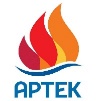  press@artek.orgОФИЦИАЛЬНЫЙ САЙТ АРТЕКАФОТОБАНК АРТЕКАТЕЛЕГРАММРУТУБ  